Publicado en Barcelona el 26/02/2018 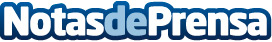 Nuevo blog de artículos sobre marketing y diseño webCreandowebs.net es una nueva plataforma dedicada a la difusión de información relacionada con el diseño web, el marketing digital, los plugins de Wordpress y las redes socialesDatos de contacto:Carlos FernándezNota de prensa publicada en: https://www.notasdeprensa.es/nuevo-blog-de-articulos-sobre-marketing-y Categorias: Telecomunicaciones Marketing http://www.notasdeprensa.es